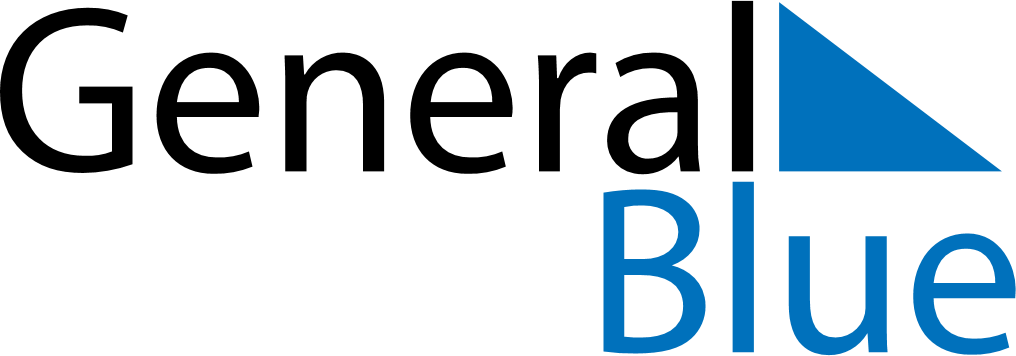 Weekly CalendarJune 9, 2025 - June 15, 2025Weekly CalendarJune 9, 2025 - June 15, 2025Weekly CalendarJune 9, 2025 - June 15, 2025Weekly CalendarJune 9, 2025 - June 15, 2025Weekly CalendarJune 9, 2025 - June 15, 2025Weekly CalendarJune 9, 2025 - June 15, 2025MONDAYJun 09TUESDAYJun 10WEDNESDAYJun 11THURSDAYJun 12FRIDAYJun 13SATURDAYJun 14SUNDAYJun 15